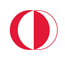 T.C.ORTA DOĞU TEKNİK ÜNİVERSİTESİYAPI İŞLERİ VE TEKNİK DAİRE BAŞKANLIĞIElektrik işletme MüdürlüğüÜniversiteler Mahallesi, Dumlupınar Bulvarı No:1 PK:06800 Çankaya/AnkaraODTÜT.C.ORTA DOĞU TEKNİK ÜNİVERSİTESİYAPI İŞLERİ VE TEKNİK DAİRE BAŞKANLIĞIElektrik işletme MüdürlüğüÜniversiteler Mahallesi, Dumlupınar Bulvarı No:1 PK:06800 Çankaya/AnkaraNUMUNE / YER GÖRME BELGESİNUMUNE / YER GÖRME BELGESİNUMUNE / YER GÖRME BELGESİTalep BirimiTalep BirimiELEKTRİK İŞLETME MÜDÜRLÜĞÜTalep BirimiYetkili PersoneliAdı Soyadı Ayhan YILDIZTalep BirimiYetkili PersoneliUnvanı       TeknisyenTalep BirimiYetkili Personeliİmza        İşin Adıİşin AdıASMA TAVAN LED VE ETANJ ARMATÜR ELEKTRİK MALZEME ALIMIİşin Niteliğiİşin NiteliğiMAL  ALIMIMal AlımıHizmet Alımı / Yapım İşi           Yukarıda belirtilen alım için her türlü bilgiyi birimin yetkililerinden alarak numuneler tarafımızdan görülmüştür. Bu numunelere uygun teklif vereceğimizi ve söz konusu işe ait bilgi ve belgeler ışığında teslim edeceğimizi beyan ve taahhüt ederiz.Tarih : ... /12/2022           Yukarıda belirtilen iş ile ilgili, uygulama yapılacak alanı yerinde görerek inceleyip araştırdım. Alan ve uygulama ile ilgili her türlü bilgiyi birimin yetkililerinden alarak söz konusu işi gerekli bilgiler ışığında yapacağımızı taahhüt ederiz.Tarih : …/.../……Yüklenici FirmaYüklenici FirmaKaşe   :Kaşe   :İmza   :İmza   :